MODULO DI ISCRIZIONE AL RADUNO DEL 3 OTTOBRE 2021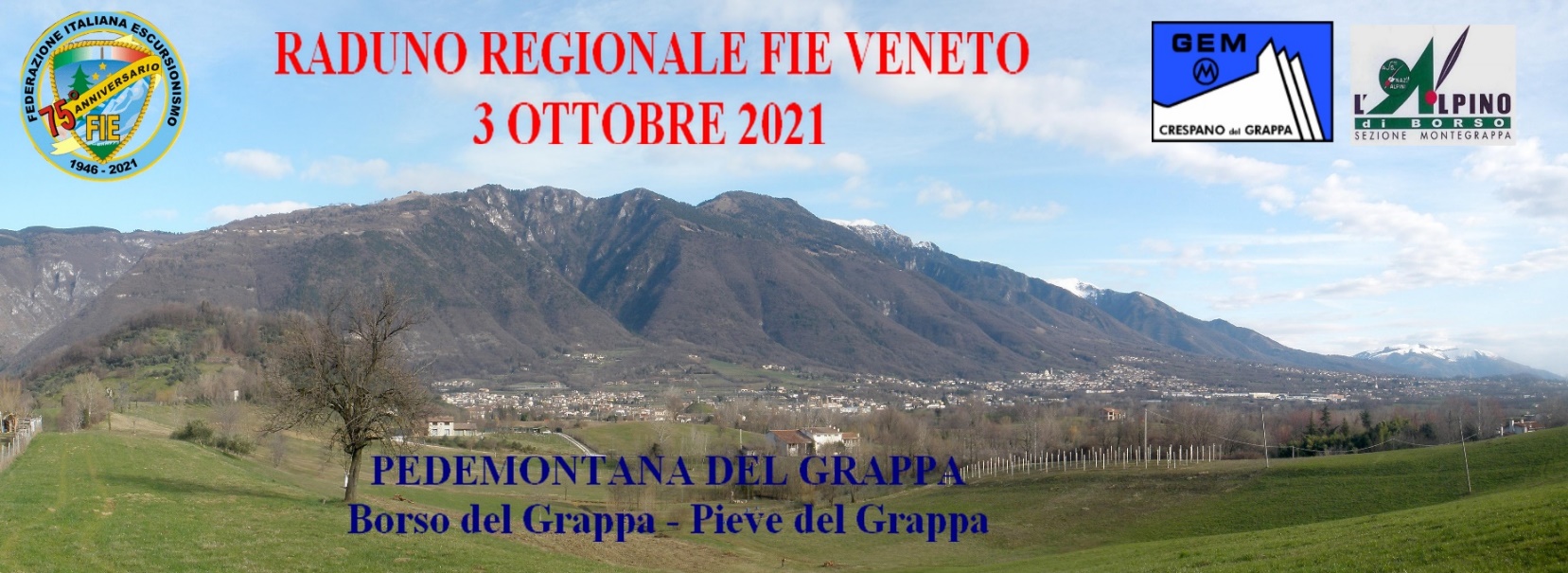 Il sottoscritto ___________________________-Presidente/referente dell’Associazione ____________________________Vista la locandina relativa al Raduno in premessa, con la presente intende iscrivere allo stesso i soci sottoelencati garantendo che gli stessi sono regolarmente tesserati alla Federazione e nel caso di non tesserati è stata aperta una assicurazione giornaliera come da normativa FIE.ELENCO: ________________________________________________________________________________________________________________________________________________________________________________________________________________________________________________________________________________________________________________________________________________________________________N° partecipanti_____Si dichiara inoltre che la quota di partecipazione di € 15,00 a partecipante  verrà versata in occasione dell’accredito al Raduno stesso.Firma ____________________Si ricorda di inoltrare la richiesta di iscrizione entro Domenica 26 settembre 2021